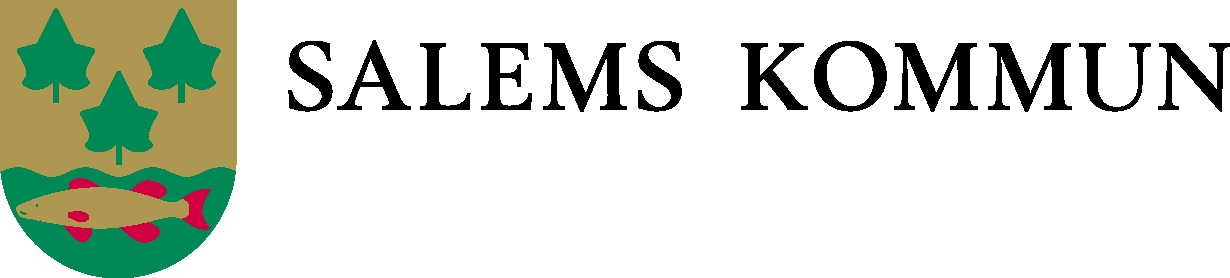 ANSÖKAN OM LEDIGHET FÖR ELEVANSÖKAN OM LEDIGHET FÖR ELEVANSÖKAN OM LEDIGHET FÖR ELEVANSÖKAN OM LEDIGHET FÖR ELEVANSÖKAN OM LEDIGHET FÖR ELEVPersonuppgifter i ansökan behandlas i enlighet med PUL. Du medger att informationen du lämnar får lagras och bearbetas i register av Barn- och utbildningsförvaltningen. Du har rätt att begära utdrag och rättelser.Personuppgifter i ansökan behandlas i enlighet med PUL. Du medger att informationen du lämnar får lagras och bearbetas i register av Barn- och utbildningsförvaltningen. Du har rätt att begära utdrag och rättelser.Personuppgifter i ansökan behandlas i enlighet med PUL. Du medger att informationen du lämnar får lagras och bearbetas i register av Barn- och utbildningsförvaltningen. Du har rätt att begära utdrag och rättelser.Personuppgifter i ansökan behandlas i enlighet med PUL. Du medger att informationen du lämnar får lagras och bearbetas i register av Barn- och utbildningsförvaltningen. Du har rätt att begära utdrag och rättelser.Personuppgifter i ansökan behandlas i enlighet med PUL. Du medger att informationen du lämnar får lagras och bearbetas i register av Barn- och utbildningsförvaltningen. Du har rätt att begära utdrag och rättelser.Personuppgifter i ansökan behandlas i enlighet med PUL. Du medger att informationen du lämnar får lagras och bearbetas i register av Barn- och utbildningsförvaltningen. Du har rätt att begära utdrag och rättelser.Personuppgifter i ansökan behandlas i enlighet med PUL. Du medger att informationen du lämnar får lagras och bearbetas i register av Barn- och utbildningsförvaltningen. Du har rätt att begära utdrag och rättelser.Personuppgifter i ansökan behandlas i enlighet med PUL. Du medger att informationen du lämnar får lagras och bearbetas i register av Barn- och utbildningsförvaltningen. Du har rätt att begära utdrag och rättelser.Personuppgifter i ansökan behandlas i enlighet med PUL. Du medger att informationen du lämnar får lagras och bearbetas i register av Barn- och utbildningsförvaltningen. Du har rätt att begära utdrag och rättelser.Enligt skollagen får elev beviljas kortare ledighet för enskilda angelägenheter. Om det finns synnerliga skäl får längre ledighet beviljas. Klassföreståndare/mentor har rätt att bevilja upp till fem dagar per läsår, max två dagar i följd. Rektor beslutar om all annan ledighet. En elev som är frivilligt borta från skolan har ingen rätt att få igen missad undervisningstid. Det är således hemmets ansvar att se till att eleven tar igen den undervisning som han/hon går miste om under ledigheten. Ifylld blankett lämnas till skolan.Enligt skollagen får elev beviljas kortare ledighet för enskilda angelägenheter. Om det finns synnerliga skäl får längre ledighet beviljas. Klassföreståndare/mentor har rätt att bevilja upp till fem dagar per läsår, max två dagar i följd. Rektor beslutar om all annan ledighet. En elev som är frivilligt borta från skolan har ingen rätt att få igen missad undervisningstid. Det är således hemmets ansvar att se till att eleven tar igen den undervisning som han/hon går miste om under ledigheten. Ifylld blankett lämnas till skolan.Enligt skollagen får elev beviljas kortare ledighet för enskilda angelägenheter. Om det finns synnerliga skäl får längre ledighet beviljas. Klassföreståndare/mentor har rätt att bevilja upp till fem dagar per läsår, max två dagar i följd. Rektor beslutar om all annan ledighet. En elev som är frivilligt borta från skolan har ingen rätt att få igen missad undervisningstid. Det är således hemmets ansvar att se till att eleven tar igen den undervisning som han/hon går miste om under ledigheten. Ifylld blankett lämnas till skolan.Enligt skollagen får elev beviljas kortare ledighet för enskilda angelägenheter. Om det finns synnerliga skäl får längre ledighet beviljas. Klassföreståndare/mentor har rätt att bevilja upp till fem dagar per läsår, max två dagar i följd. Rektor beslutar om all annan ledighet. En elev som är frivilligt borta från skolan har ingen rätt att få igen missad undervisningstid. Det är således hemmets ansvar att se till att eleven tar igen den undervisning som han/hon går miste om under ledigheten. Ifylld blankett lämnas till skolan.Enligt skollagen får elev beviljas kortare ledighet för enskilda angelägenheter. Om det finns synnerliga skäl får längre ledighet beviljas. Klassföreståndare/mentor har rätt att bevilja upp till fem dagar per läsår, max två dagar i följd. Rektor beslutar om all annan ledighet. En elev som är frivilligt borta från skolan har ingen rätt att få igen missad undervisningstid. Det är således hemmets ansvar att se till att eleven tar igen den undervisning som han/hon går miste om under ledigheten. Ifylld blankett lämnas till skolan.Enligt skollagen får elev beviljas kortare ledighet för enskilda angelägenheter. Om det finns synnerliga skäl får längre ledighet beviljas. Klassföreståndare/mentor har rätt att bevilja upp till fem dagar per läsår, max två dagar i följd. Rektor beslutar om all annan ledighet. En elev som är frivilligt borta från skolan har ingen rätt att få igen missad undervisningstid. Det är således hemmets ansvar att se till att eleven tar igen den undervisning som han/hon går miste om under ledigheten. Ifylld blankett lämnas till skolan.Enligt skollagen får elev beviljas kortare ledighet för enskilda angelägenheter. Om det finns synnerliga skäl får längre ledighet beviljas. Klassföreståndare/mentor har rätt att bevilja upp till fem dagar per läsår, max två dagar i följd. Rektor beslutar om all annan ledighet. En elev som är frivilligt borta från skolan har ingen rätt att få igen missad undervisningstid. Det är således hemmets ansvar att se till att eleven tar igen den undervisning som han/hon går miste om under ledigheten. Ifylld blankett lämnas till skolan.Enligt skollagen får elev beviljas kortare ledighet för enskilda angelägenheter. Om det finns synnerliga skäl får längre ledighet beviljas. Klassföreståndare/mentor har rätt att bevilja upp till fem dagar per läsår, max två dagar i följd. Rektor beslutar om all annan ledighet. En elev som är frivilligt borta från skolan har ingen rätt att få igen missad undervisningstid. Det är således hemmets ansvar att se till att eleven tar igen den undervisning som han/hon går miste om under ledigheten. Ifylld blankett lämnas till skolan.Enligt skollagen får elev beviljas kortare ledighet för enskilda angelägenheter. Om det finns synnerliga skäl får längre ledighet beviljas. Klassföreståndare/mentor har rätt att bevilja upp till fem dagar per läsår, max två dagar i följd. Rektor beslutar om all annan ledighet. En elev som är frivilligt borta från skolan har ingen rätt att få igen missad undervisningstid. Det är således hemmets ansvar att se till att eleven tar igen den undervisning som han/hon går miste om under ledigheten. Ifylld blankett lämnas till skolan.Ifylles av vårdnadshavareIfylles av vårdnadshavareIfylles av vårdnadshavareIfylles av vårdnadshavareIfylles av vårdnadshavareIfylles av vårdnadshavareIfylles av vårdnadshavareIfylles av vårdnadshavareIfylles av vårdnadshavareElevens namnElevens namnElevens namnElevens namnElevens namnElevens namnElevens namnElevens namnElevens namnElevens namnSkolaSkolaSkolaSkolaKlassKlassKlassKlassKlassKlassÖnskad ledighetsperiodÖnskad ledighetsperiodÖnskad ledighetsperiodÖnskad ledighetsperiodÖnskad ledighetsperiodÖnskad ledighetsperiodÖnskad ledighetsperiodÖnskad ledighetsperiodÖnskad ledighetsperiodÖnskad ledighetsperiodAnledningAnledningAnledningAnledningAnledningAnledningAnledningAnledningAnledningAnledningUnderskriftUnderskriftUnderskriftUnderskriftUnderskriftUnderskriftUnderskriftUnderskriftUnderskriftOrt och datumOrt och datumOrt och datumOrt och datumOrt och datumOrt och datumOrt och datumOrt och datumOrt och datumOrt och datumVårdnadshavare, namnteckningVårdnadshavare, namnteckningVårdnadshavare, namnteckningVårdnadshavare, namnteckningNamnförtydligandeNamnförtydligandeNamnförtydligandeNamnförtydligandeNamnförtydligandeNamnförtydligandeVårdnadshavare, namnteckningVårdnadshavare, namnteckningVårdnadshavare, namnteckningVårdnadshavare, namnteckningNamnförtydligandeNamnförtydligandeNamnförtydligandeNamnförtydligandeNamnförtydligandeNamnförtydligandeSkolans anteckningarSkolans anteckningarSkolans anteckningarSkolans anteckningarSkolans anteckningarSkolans anteckningarSkolans anteckningarSkolans anteckningarSkolans anteckningarTidigare beviljad ledighet detta läsår, dagarTidigare beviljad ledighet detta läsår, dagarTidigare beviljad ledighet detta läsår, dagarTidigare beviljad ledighet detta läsår, dagarTidigare beviljad ledighet detta läsår, dagarTidigare beviljad ledighet detta läsår, dagarTidigare beviljad ledighet detta läsår, dagarTidigare beviljad ledighet detta läsår, dagarTidigare beviljad ledighet detta läsår, dagarTidigare beviljad ledighet detta läsår, dagarTidigare beviljad ledighet detta läsår, dagarMentors/klasslärares yttrande/beslutMentors/klasslärares yttrande/beslutMentors/klasslärares yttrande/beslutMentors/klasslärares yttrande/beslutMentors/klasslärares yttrande/beslutMentors/klasslärares yttrande/beslutMentors/klasslärares yttrande/beslutMentors/klasslärares yttrande/beslutMentors/klasslärares yttrande/beslutLedighet beviljas (vid delegation av rektor)Ledighet beviljas (vid delegation av rektor)Ledighet beviljas (vid delegation av rektor)Ledighet beviljas (vid delegation av rektor)JaNejTillstyrkesAvstyrkesAvstyrkesAvstyrkesAvstyrkesMotiveringMotiveringMotiveringMotiveringMotiveringMotiveringMotiveringMotiveringMotiveringMotiveringMotiveringOrt och datumOrt och datumOrt och datumOrt och datumOrt och datumOrt och datumOrt och datumOrt och datumOrt och datumOrt och datumOrt och datumMentor/klasslärare, namnteckningMentor/klasslärare, namnteckningMentor/klasslärare, namnteckningMentor/klasslärare, namnteckningNamnförtydligandeNamnförtydligandeNamnförtydligandeNamnförtydligandeNamnförtydligandeNamnförtydligandeNamnförtydligandeRektors beslutRektors beslutRektors beslutRektors beslutRektors beslutRektors beslutRektors beslutRektors beslutRektors beslutLedighet beviljas Ledighet beviljas Ledighet beviljas Ledighet beviljas Ledighet beviljas Ledighet beviljas Ledighet beviljas Ledighet beviljas Ledighet beviljas Ledighet beviljas Ledighet beviljas JaNejNejNejNejNejNejNejNejMotiveringMotiveringMotiveringMotiveringMotiveringMotiveringMotiveringMotiveringMotiveringMotiveringMotiveringOrt och datumOrt och datumOrt och datumOrt och datumOrt och datumOrt och datumOrt och datumOrt och datumOrt och datumOrt och datumOrt och datumRektor, namnteckningRektor, namnteckningRektor, namnteckningRektor, namnteckningNamnförtydligandeNamnförtydligandeNamnförtydligandeNamnförtydligandeNamnförtydligandeNamnförtydligandeNamnförtydligandeOriginalet förvaras på skolan. Gallras enligt plan. Kopia för kännedom till:Originalet förvaras på skolan. Gallras enligt plan. Kopia för kännedom till:Originalet förvaras på skolan. Gallras enligt plan. Kopia för kännedom till:Originalet förvaras på skolan. Gallras enligt plan. Kopia för kännedom till:Originalet förvaras på skolan. Gallras enligt plan. Kopia för kännedom till:Originalet förvaras på skolan. Gallras enligt plan. Kopia för kännedom till:Originalet förvaras på skolan. Gallras enligt plan. Kopia för kännedom till:Originalet förvaras på skolan. Gallras enligt plan. Kopia för kännedom till:Originalet förvaras på skolan. Gallras enligt plan. Kopia för kännedom till:VårdnadshavareMentor/klasslärareMentor/klasslärareMentor/klasslärareMentor/klasslärareMentor/klasslärareMentor/klasslärareMentor/klasslärareMentor/klasslärare